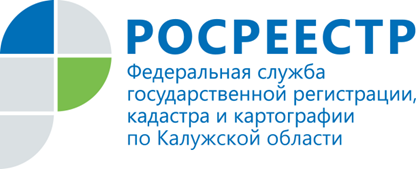 ПРЕСС-РЕЛИЗНовый закон упростит оформление линейных объектов Государственной Думой принят  в третьем чтении закон, предусматривающий возможность размещения линейных объектов на условиях публичного сервитута.  Закон в целом направлен на упрощение создания и оформления прав на такие объекты.  Документ также предусматривает меры по защите прав граждан и организаций при установлении публичного сервитута.  Напомним, публичный сервитут – это один из видов обременения на земельный участок. Его главная особенность заключается в том, что решение по его наложению принимают государственные власти, но в пользу государства участок не изымается.  К линейным объектам относятся линии электропередачи, линии связи, в том числе линейно-кабельные сооружения, трубопроводы и подобные сооружения.Документ предполагает установить единый упрощенный порядок оформления земельных участков для размещения линейных объектов. В частности, предусматривается возможность строительства объекта на условиях публичного сервитута без образования земельного участка, постановки его на кадастровый учет и регистрации прав на него. Такой порядок позволит вводить линейные объекты в эксплуатацию в более короткие сроки, чем это происходит сегодня.  Для защиты прав граждан при оформлении земельных участков под линейными объектами закон запрещает устанавливать публичные сервитуты на садовых, огородных и дачных участках, а также на участках, предназначенных для индивидуальной жилой застройки. Согласно документу, это будет возможно, только если сами граждане примут такое решение, например, о газификации садоводческого товарищества.Закон расширяет область применения публичного сервитута.  В настоящее время сервитут может применяться только для ремонта линейных объектов, в связи с чем оформить участок для нового объекта инфраструктуры в сложившейся застройке практически невозможно. «Этот закон помогает, прежде всего, не сетевым компаниям, а их конечным потребителям, рядовым гражданам, которые несут значительные временные и финансовые издержки при подключении к инженерной инфраструктуре», - прокомментировал заместитель руководителя Управления Росреестра по Калужской области Денис Шишков.  